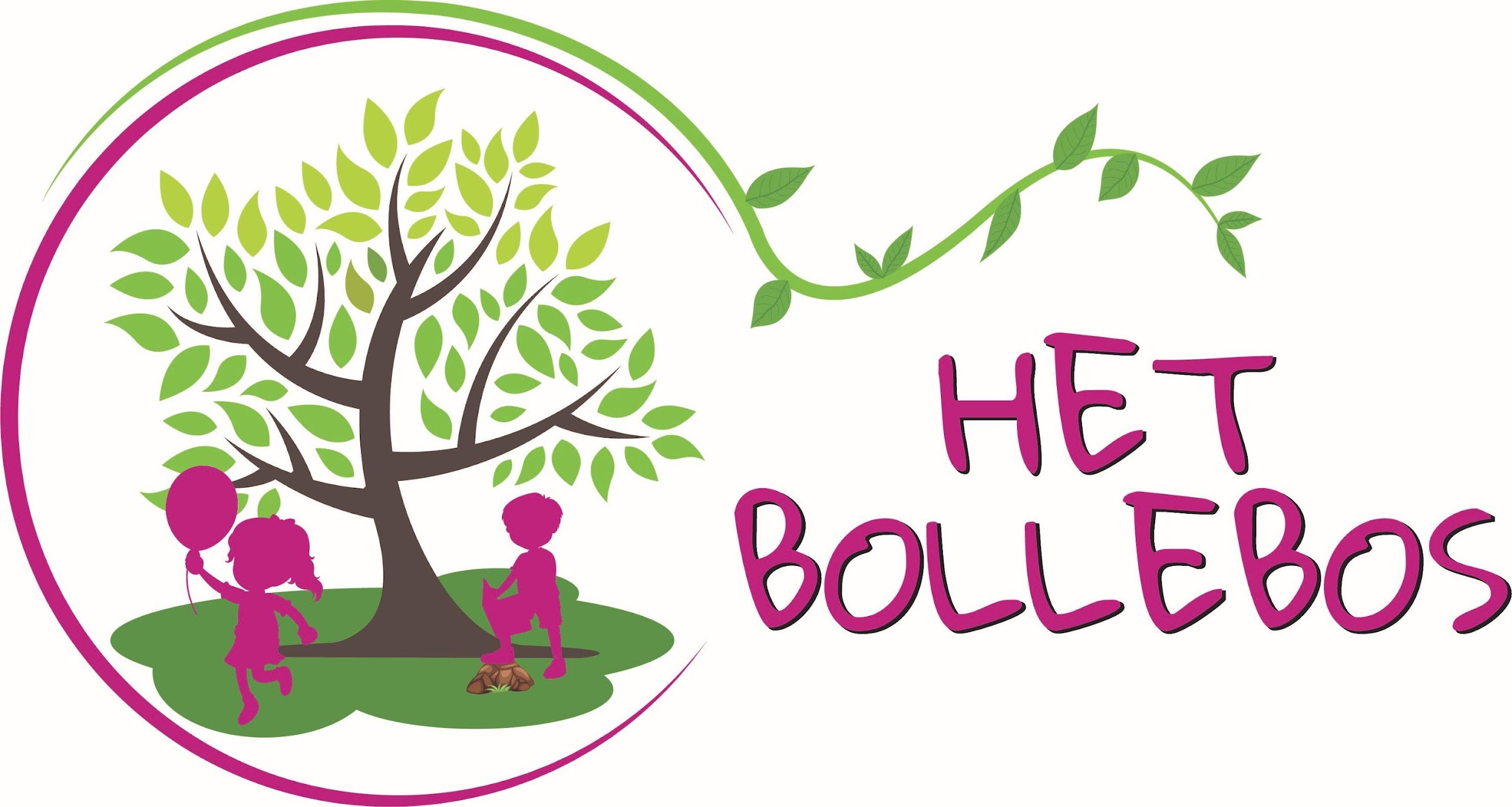 PEUTERSPEELUURTJE 2023 - 2024De peuters gaan op ontdekkingsreis in de kleuterafdeling.U kan als ouder uw oogappel even in de klas achterlaten en alvast laten wennen.De peuterspeeluurtjes vinden maandelijks plaats op een vrijdagvan 9u30 tot 11u.Op zondag 3 maart en zaterdag 27 april vindt de opendeur plaats en kunt u alle klassen en het kinderdagverblijf bezoeken. 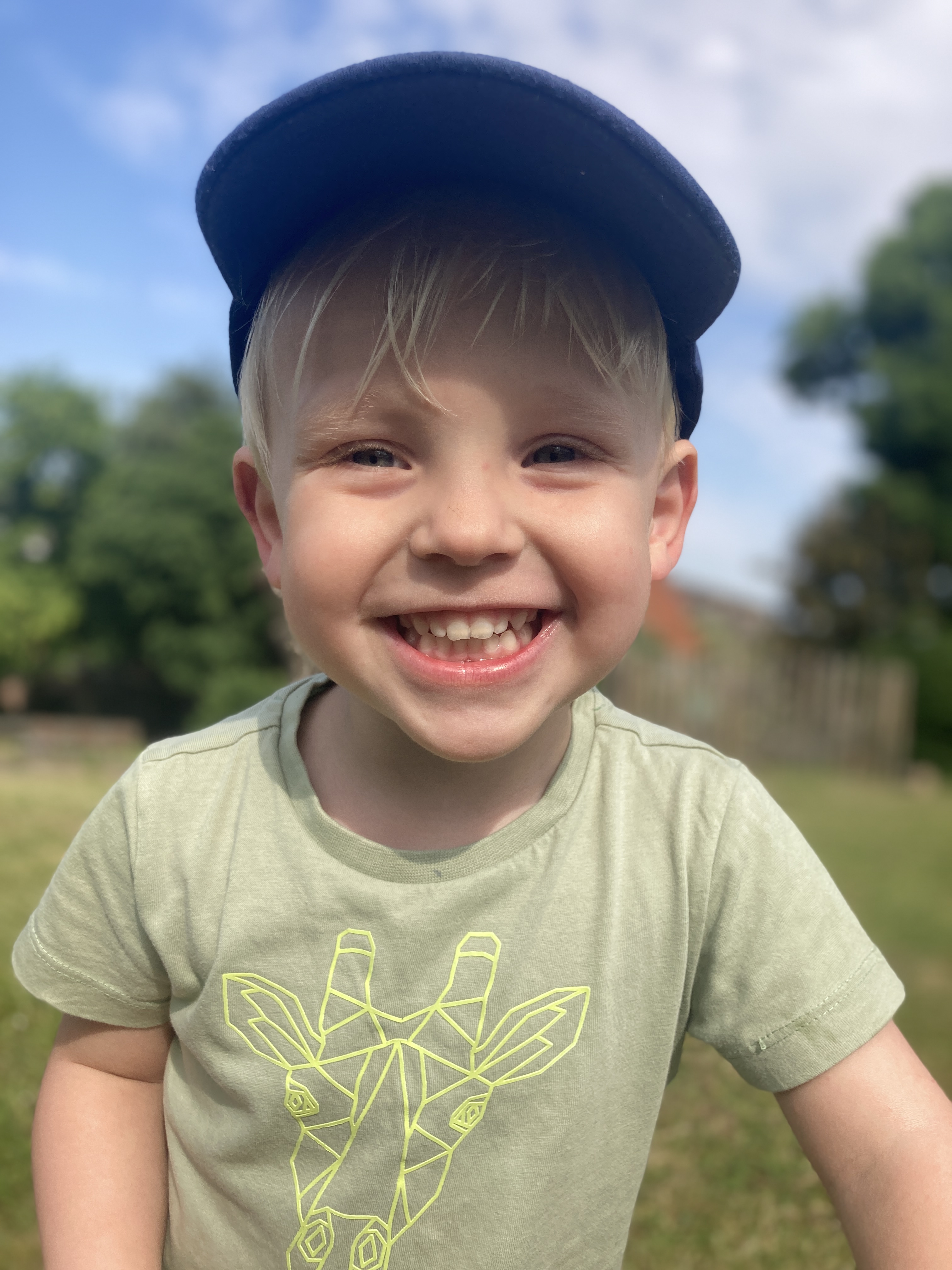 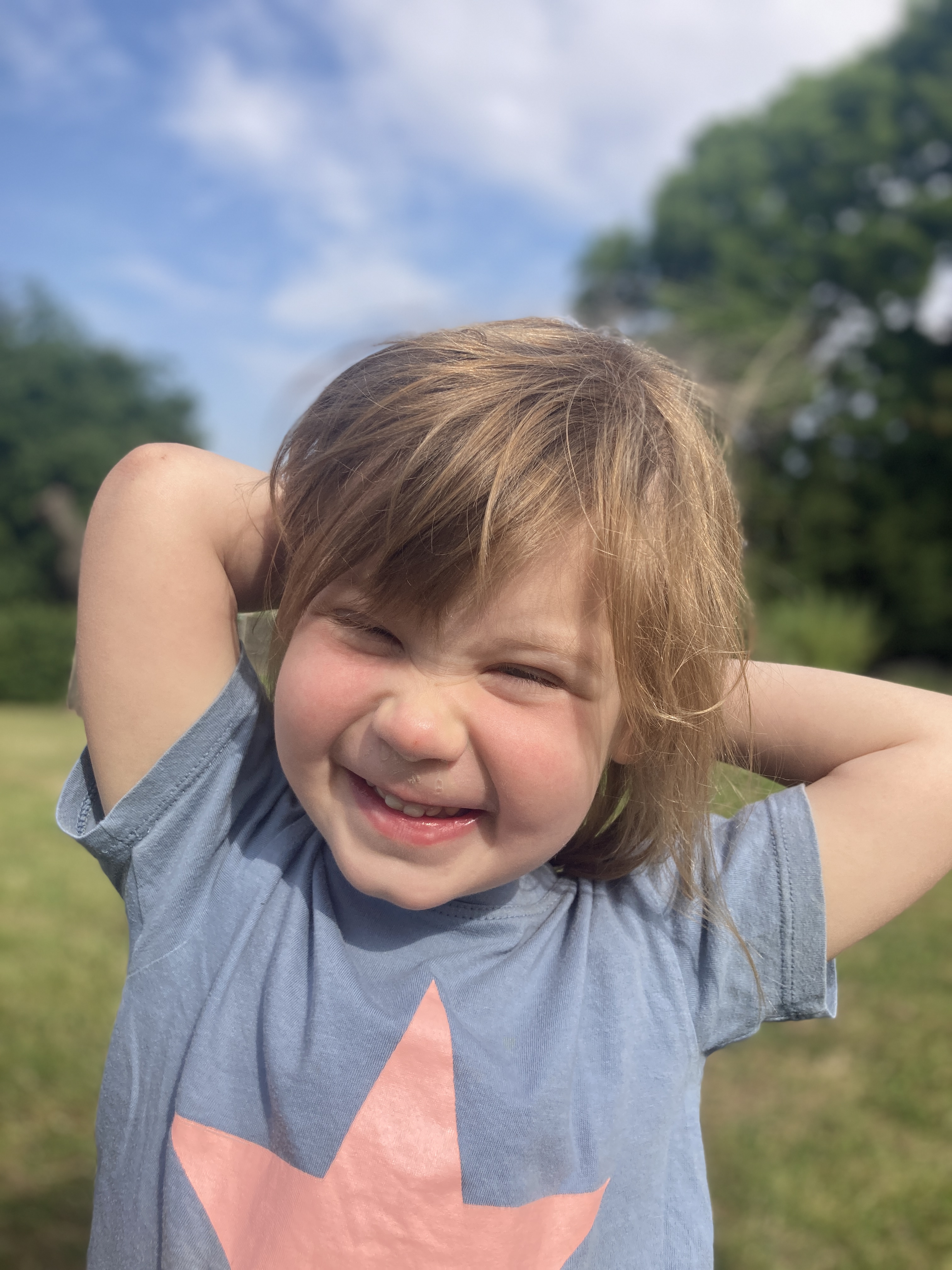 Juf Sofie Juf Evelyne, kinderverzorgsterIlse Delombaerde, directeur15 september, 13 oktober, 17 november, 8 december, 19 januari,  23 februari, 15 maart, 19 april, 7 juni